Programa CursoSemestre Otoño 2017Carrera Arquitectura* Completar el formato en tamaño de fuente 12 ptos., tipografía arialNombre del CursoCódigoTaller Diseño Arquitectónico   8° SemestreAO 801ÁreaCarácterProfesorManuel  Amaya  DíazRégimenAyudante(s)José Luis MatelunaCréditosMonitor(es)  Andrea Cáceres - Viktor CéspedNivel RequisitosAO 701AO 701AO 701Descripción general y enfoque (se sugiere un máximo de 22 líneas)Descripción general y enfoque (se sugiere un máximo de 22 líneas)Se trabajará buscando la MULTIESCALARIDAD y la TRANSVERSALIDAD, trabajando en conjunto con profesores  invitados de distintas especialidades.La finalidad central de esta acción se refiere a experimentar como se aplican en un proyecto profesional los saberes o conocimientos de las distintas disciplinas. Finalmente interactuar en el trabajo multidisciplinario, es clave y necesario para un arquitecto en la actualidad.PROPÓSITO FORMATIVOEl taller de arquitectura se plantea como un lugar de reflexión, investigación y de proposición. Reflexión, en cuanto a aquellos temas que son significativos a nuestra formación. Investigación, en la búsqueda metodológica de las fuentes y principios. Proposición, mediante el trabajo de diseño que debe ser consecuente y verdadero, llegando a una significativa etapa de elaboración.Considerando que el 8° semestre corresponde a la última instancia de la etapa formativa y de aprendizaje siendo el principal propósito del curso: “Congregar y articular los saberes fundamentales respecto al diseño arquitectónico, aplicándolos en un anteproyecto, desde su etapa de fundamentación e idea,  hasta  su representación final”. En el contexto de la modernización curricular que actualmente se lleva a cabo, esta asignatura contribuye al desarrollo del Perfil Profesional del Arquitecto en el ámbito de:Estrategias de diseño, incorporando variables arquitectónicas (contextuales, formales, espaciales, estructurales, tecnológicas, tipologías arquitectónicas, patrimoniales, climatización y sustentabilidad).El arquitecto típico que formamos es generalista y diseñador, pero además necesitamos mayor autoridad en campos técnicos específicos. Esta realidad de apertura de nuevas áreas de desempeño del arquitecto es una nueva condición abierta para un desempeño profesional, a la que el arquitecto debe llegar con una preparación mínima.La escuela de arquitectura ha formulado para el curso de taller de 8° semestre, objetivos generales y específicos  que se  consideran  en los contenidos del taller.  1. Objetivos Generales.Estudiar la problemática de la ciudad, del contexto, su metamorfosis, de los edificios y espacios públicos de uso comunitarios y de los edificios singulares. Diseñar espacios arquitectónicos solucionando aspectos de materialidad del proyecto, integrando creativa y racionalmente conocimientos de construcción, estructura de acuerdo a su nivel, aspectos normativos y criterios de sustentabilidad.Estudiar, comprender, aplicar y valorar sistemas constructivos estructurales existentes, diseñando espacios arquitectónicos a partir de ellos, manejando criterios y modelos estructurales específicos.2. Objetivos EspecíficosIntercambio de experiencia y capacitación en aspectos de seguridad y valorización del hacer arquitectónico. Entender el proyecto arquitectónico a partir de su contexto.Conocer y aplicar las Normativas arquitectónicas vigentes en el proceso de diseñoPoseer una cultura arquitectónica del medio Nacional e InternacionalDesarrollar una metodología de trabajo clara, coherente y consistente frente a una problemática.3.  Rol del Estudiante. El taller pretende desarrollar  la autonomía del alumno, tanto en la gestión de su proyecto como en la de su aprendizaje final.Poseer un Juicio crítico frente al diseño de un proyecto y frente a las obras de arquitectura.El alumno debe ser inquieto intelectualmente y poseer una actitud crítica frente a los diversos temas que involucra la arquitectura.4.  Rol del Profesor.El rol de los profesores será por tanto, el de enseñar diversas metodologías de aproximación al diseño y guiar al estudiante en el proceso de alcanzar sus propios objetivos que se planteó frente al proyecto.Se trabajará buscando la MULTIESCALARIDAD y la TRANSVERSALIDAD, trabajando en conjunto con profesores  invitados de distintas especialidades.La finalidad central de esta acción se refiere a experimentar como se aplican en un proyecto profesional los saberes o conocimientos de las distintas disciplinas. Finalmente interactuar en el trabajo multidisciplinario, es clave y necesario para un arquitecto en la actualidad.PROPÓSITO FORMATIVOEl taller de arquitectura se plantea como un lugar de reflexión, investigación y de proposición. Reflexión, en cuanto a aquellos temas que son significativos a nuestra formación. Investigación, en la búsqueda metodológica de las fuentes y principios. Proposición, mediante el trabajo de diseño que debe ser consecuente y verdadero, llegando a una significativa etapa de elaboración.Considerando que el 8° semestre corresponde a la última instancia de la etapa formativa y de aprendizaje siendo el principal propósito del curso: “Congregar y articular los saberes fundamentales respecto al diseño arquitectónico, aplicándolos en un anteproyecto, desde su etapa de fundamentación e idea,  hasta  su representación final”. En el contexto de la modernización curricular que actualmente se lleva a cabo, esta asignatura contribuye al desarrollo del Perfil Profesional del Arquitecto en el ámbito de:Estrategias de diseño, incorporando variables arquitectónicas (contextuales, formales, espaciales, estructurales, tecnológicas, tipologías arquitectónicas, patrimoniales, climatización y sustentabilidad).El arquitecto típico que formamos es generalista y diseñador, pero además necesitamos mayor autoridad en campos técnicos específicos. Esta realidad de apertura de nuevas áreas de desempeño del arquitecto es una nueva condición abierta para un desempeño profesional, a la que el arquitecto debe llegar con una preparación mínima.La escuela de arquitectura ha formulado para el curso de taller de 8° semestre, objetivos generales y específicos  que se  consideran  en los contenidos del taller.  1. Objetivos Generales.Estudiar la problemática de la ciudad, del contexto, su metamorfosis, de los edificios y espacios públicos de uso comunitarios y de los edificios singulares. Diseñar espacios arquitectónicos solucionando aspectos de materialidad del proyecto, integrando creativa y racionalmente conocimientos de construcción, estructura de acuerdo a su nivel, aspectos normativos y criterios de sustentabilidad.Estudiar, comprender, aplicar y valorar sistemas constructivos estructurales existentes, diseñando espacios arquitectónicos a partir de ellos, manejando criterios y modelos estructurales específicos.2. Objetivos EspecíficosIntercambio de experiencia y capacitación en aspectos de seguridad y valorización del hacer arquitectónico. Entender el proyecto arquitectónico a partir de su contexto.Conocer y aplicar las Normativas arquitectónicas vigentes en el proceso de diseñoPoseer una cultura arquitectónica del medio Nacional e InternacionalDesarrollar una metodología de trabajo clara, coherente y consistente frente a una problemática.3.  Rol del Estudiante. El taller pretende desarrollar  la autonomía del alumno, tanto en la gestión de su proyecto como en la de su aprendizaje final.Poseer un Juicio crítico frente al diseño de un proyecto y frente a las obras de arquitectura.El alumno debe ser inquieto intelectualmente y poseer una actitud crítica frente a los diversos temas que involucra la arquitectura.4.  Rol del Profesor.El rol de los profesores será por tanto, el de enseñar diversas metodologías de aproximación al diseño y guiar al estudiante en el proceso de alcanzar sus propios objetivos que se planteó frente al proyecto.Requisitos del estudiante                                                                                    Los Reglamentarios.Requisitos del estudiante                                                                                    Los Reglamentarios.Metodología / Estrategias de enseñanza-aprendizaje Se utilizarán básicamente las siguientes estrategias:Relación Teoría–Praxis en la arquitectura                                                                            La Multiescalaridad: Aproximación de escalas en el diseño (de situación urbana al objeto construido).Transversalidad de especialidades (urbanismo, estructura, construcción, patrimonio y percepción)Trabajo semanal con entregas periódicas, correcciones digitales o colgadas.Uso de Portafolio del proceso de diseño.Privilegiar usos de recursos gráficos manual, digital, fotografías y videosImplementación del método BIM (Building Information Model o Modelo de información de construcción) que consiste en tecnología de última generación en diseño empleando Revit.Apoyo de sesiones de aprendizaje computacional a nuestros alumnosActividades Docentes (Exposiciones del equipo docente como apoyo al proceso de diseño).Se trabajará en grupos en las etapas de investigación, análisis, diagnóstico y síntesis.                 El trabajo individual-grupal se centrará en el proceso de diseño de cada una de sus propuestas.Exposición pública en el Hall Central de los trabajos realizados por los alumnos con comisión externa.                                                 Publicación Semestral de los trabajos realizados por los alumnos (Impresión papel y digital - Respaldo en Biblioteca FAU).Sistema de evaluaciónEn cada instancia, se explicitará a los estudiantes lo que se espera de ellos y los criterios de evaluación. •	Evaluaciones realizadas por el Equipo Docente.•	Evaluaciones comisiones profesores de distintas especialidades.•	Evaluadores externos invitados para entregas relevantes  (profesores de la FAU y visitas).•	Autoevaluación y evaluación de pares.•	Las entregas se fijaran  a una hora determinada, no se aceptarán entregas fuera de plazo.             Aquellas propuestas que no se entreguen sin una justificación de la  dirección de escuela, se  calificarán con nota 1.0En cada instancia, se explicitará a los estudiantes lo que se espera de ellos y los criterios de evaluación. •	Evaluaciones realizadas por el Equipo Docente.•	Evaluaciones comisiones profesores de distintas especialidades.•	Evaluadores externos invitados para entregas relevantes  (profesores de la FAU y visitas).•	Autoevaluación y evaluación de pares.•	Las entregas se fijaran  a una hora determinada, no se aceptarán entregas fuera de plazo.             Aquellas propuestas que no se entreguen sin una justificación de la  dirección de escuela, se  calificarán con nota 1.0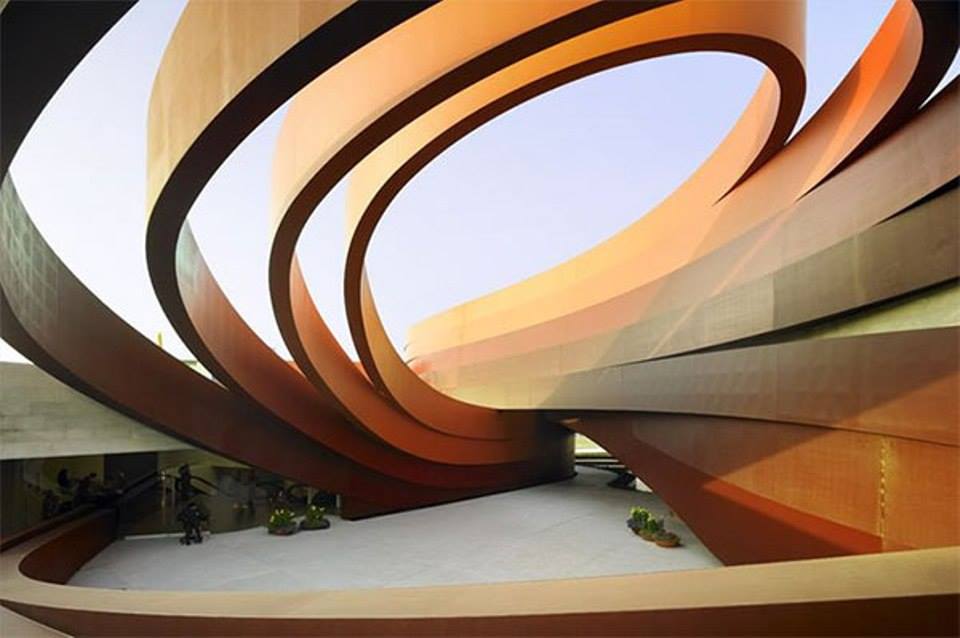 